TẤM GƯƠNG ĐÈO BẠN TỚI TRƯỜNG“Sống trong bể ngọc kim cươngKhông bằng sống giữa tình thương bạn bè.”Quả đúng như vậy, tình bạn là thứ tình cảm cao đẹp trong cuộc đời con người và điều may mắn hơn là ta có được một tình bạn đẹp, một người luôn gắn bó, giúp đỡ, thấu hiểu ta. Đặc biệt những năm tháng học trò sẽ đẹp biệt bao khi ta có một người bạn đồng hành. Có không ít những tấm gương bạn bè giúp đỡ nhau trong học tập và cuộc sống và bài viết hôm nay tôi muốn giới thiệu em Chử Nguyễn Hải Đăng, học sinh lớp 8A2, trường THCS Vạn Phúc.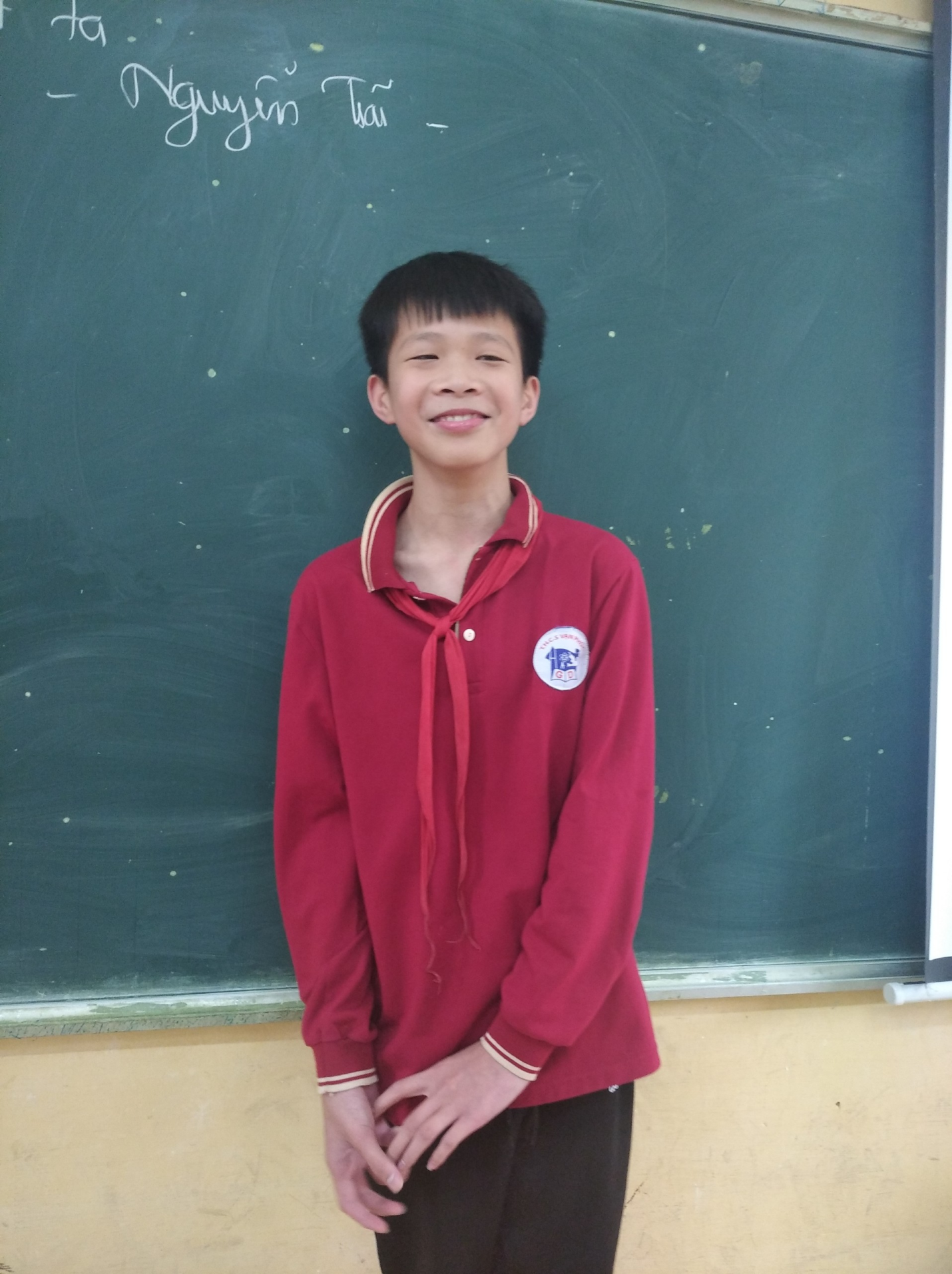 Từ đầu năm học 2022-2023, em đã xung phong nhận nhiệm vụ đưa đón bạn Chử Tường Minh- bạn cùng bàn của mình tới trường do bạn bị ngã gãy tay. Không quản ngày giá rét hay nắng mưa em luôn đèo bạn đi học đúng giờ. Nhiều hôm trời nắng to, đến lớp mặt em đỏ bừng, mồ hôi nhễ nhại nhưng nụ cười vẫn nở trên môi. Hay có lần xe em bị hỏng cả hai bạn chạy thất thểu đến lớp để không bị muộn giờ. Ngoài ra hai bạn cùng giúp đỡ nhau trong học tập để cùng tiến bộ. Đó chẳng phải là minh chứng của tình bạn đẹp và tình yêu thương, tinh thàn đoàn kết trong cuộc sống đó sao? 